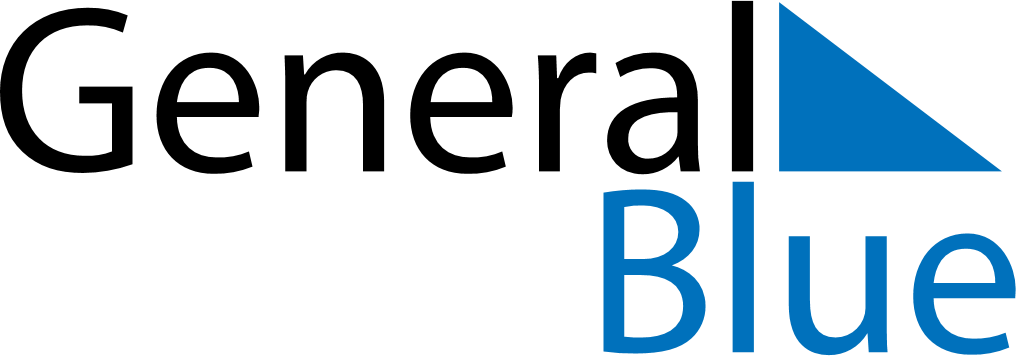 April 1866April 1866April 1866April 1866April 1866SundayMondayTuesdayWednesdayThursdayFridaySaturday123456789101112131415161718192021222324252627282930